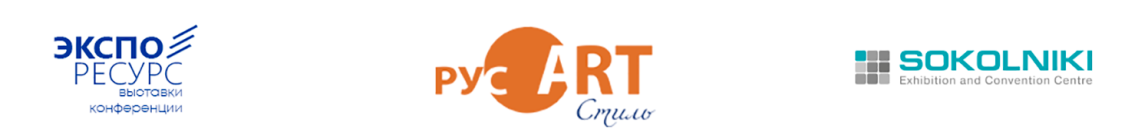 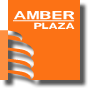 Осенний  Арт - сезон в  Выставочном зале «Амбер Плаза»Мода на традиции - наш девиз! Мы с большой любовью и уважением относимся к аутентичности и, идя в ногу со временем, хотим бережно сохранять наследие наших предков, накопленное веками.Модное Арт - событие  осени состоится с 12 по 15 сентября  в  выставочном зале Бизнес центра «Амбер Плаза»  - 2-я Всероссийская выставка-ярмарка авторских работ «РусАртСтиль».Москвичи и гости столицы смогут увидеть и приобрести лучшие авторские, аутентичные, дизайнерские, традиционные изделия, мастеров, ремесленников, художников, модельеров из 25 регионов  России по тематикам:Предметы интерьера  и декора, авторская керамика и фарфор, лаковая миниатюра, художественное стекло, художественная обработка металла и камня, резьба по дереву и кости, живопись; Декоративно-прикладное и  арт – искусство;Ювелирные изделия и бижутерия;Авторская, дизайнерская, этническая одежда, аксессуары.В рамках выставки запланированы специализированные салоны: «Корпоративные подарки и сувениры», «Ножевое искусство», «ЭкоВкусно!».Деловая программа будет включать: бизнес семинары и тренинги, творческие встречи, презентации.      Впервые состоится  выставка-конкурс мастеров и художников России «Осеннее вдохновение», а новой экспозицией на «РусАртСтиль» станет выставка миниатюрных работ, выполненных в разных техниках народного творчества «Искусство в миниатюре».                                                                                                                                                           Каждый день выставки-ярмарки будет наполнен удивительными событиями: модные показы коллекций дизайнерской одежды и аксессуаров, дефиле; мастер-классы «Фабрика новогодних подарков»; мастер-шоу «Чайная церемония»; фотоконкурс «Мода на традиции».Для посетителей подготовлены розыгрыши лотереи с  призами от  партнеров и участников выставки. Специальный приз - «Преображение образа»: стилисты и дизайнеры помогут в создании образа, а фотографы проведут фотосессию в креативной фотозоне. #РусАртСтиль – это настоящие арт – событие со множеством положительных эмоций, полезных приобретений и интересных идей!   Подробная информация    на сайте www.expo-resurs.ru   Время работы:12-14 сентября 11:30-20:3015 сентября    12:30-17:00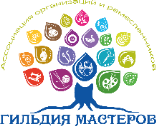 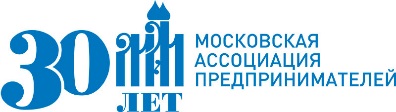 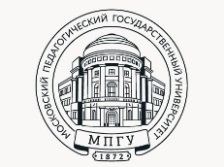 ОРГАНИЗАТОР:ООО «Экспоресурс Выставки и Конференции»тел: +7(499) 978-02-90, (499) 978-39-01#РусАртСтильe-mail:exporesurs@yandex.ruwww.expo-resurs.ruМы в cоц.сетях:
                /exporesurs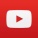 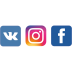     Творческий  партнер                                       Творческий   партнер                                              Партнер программы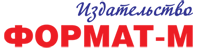 Генеральный Медиа   партнер      Информационный  партнер                        Генеральные интернет – партнеры                                                             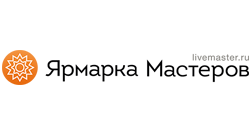 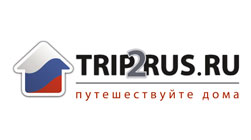 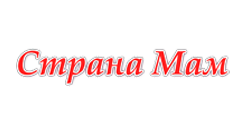 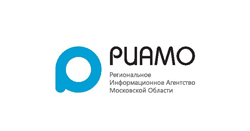 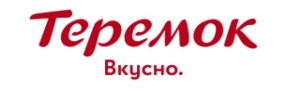 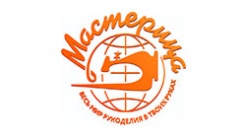 